                    Jeffrey  Crist, Board Member • Dean Tamburri, Vice Chairman • Vincent Odock, Secretary • James Rinaldi, Board Member                       Susan Walski, Board Member • Marc Greene, Board Member • Giovanni Palladino, Board Member • Linda Muller, Board Member            Bill Fioravanti, Chief Executive Officer • Susan R. Katzoff, General Counsel • Christopher C. Canada, Bond Counsel                                       Date: From: RE:          May 14, 2024       Jeffrey D. Crist       Next Meeting Date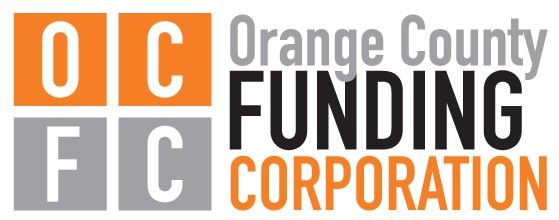 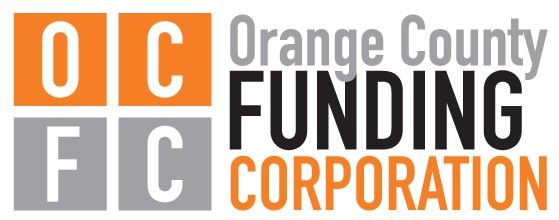 The next Governance Committee Meeting of the Orange County Funding Corporation is:Monday, June 10, 2024 at 4:30pm                                        OC IDA Headquarters        4 Crotty Lane, Suite 100                                         New Windsor, NY 12553To watch the livestream, please visit our website: www.ocnyida.comOrange County Funding Corporation4 Crotty Lane, Suite 100 • New Windsor, NY 12553Phone: (845) 234-4192 • Fax: (845) 220-2228 • Email: business@ocnyida.com